تمهيـدMOD	MEX/20/1#108971	مع الاعتراف الكامل بالحق السيادي لكل في تنظيم اتصالاته، تكمل [هذا التعديل لا يسري على اللغة العربية] الأحكام الواردة في اللوائح هذه للاتصالات بغية بلوغ أهداف الاتحاد الدولي للاتصالات المتمثلة في تشجيع تنمية خدمات الاتصالات وتحسين تشغيلها، مع إفساح المجال في التنمية المتسقة للوسائل المستخدمة في الاتصالات على الصعيد العالمي.الأسباب:	ترى إدارة المكسيك أن من المناسب ضمان اتساق النص مع مقدمة دستور الاتحاد، وفقاً للمقترح 10 للجنة البلدان الأمريكية للاتصالات (IAP 10) الوارد في الوثيقة 10.المـادة 1موضوع النظام وغايتهMOD	MEX/20/2#108992	1.1	 أ )	تضع هذه اللوائح المبادئ العامة المتعلقة بتوفير وتشغيل الخدمات الدولية للاتصالات المقدمة للجمهور وبوسائل النقل الأساسية الدولية للاتصالات المستخدمة لتوفير هذه الخدمات.الأسباب:	وفقاً للتعاريف المدرجة في ملحق الدستور فإن "الإدارة" هي كل خدمة أو دائرة حكومية مسؤولة عن اتخاذ التدابير للوفاء بالالتزامات المقررة في اللوائح الإدارية، ولذلك فإن النص المشار إليه يجب أن يُحذف.MOD	MEX/20/3#109043	ب)	تعترف هذه اللوائح، في المادة 9، بحق السماح بترتيبات خاصة.الأسباب:	ترى إدارة المكسيك أن من المناسب الاستعاضة بصورة منتظمة عن مصطلح "الأعضاء" بمصطلح "الدول الأعضاء" بغية ضمان اتساق المصطلحات مع ما هو وارد في دستور الاتحاد، وهكذا فإن من الواجب تعديل الفقرة 1.1 ب) على النحو الوارد في مقترح لجنة البلدان الأمريكية للاتصالات IAP 13.NOC	MEX/20/44	2.1	يعني مصطلح "الجمهور" في هذا النظام السكان، بما فيهم الأجهزة الحكومية والأشخاص الاعتباريين.الأسباب:	ما يزال هذا البند صالحاً ومن ثم فلا حاجة إلى تغييره. وتدعم المكسيك مقترح لجنة البلدان الأمريكية للاتصالات IAP 14.NOC	MEX/20/55	3.1	وُضع هذا النظام بهدف تسهيل التوصيل البيني وإمكانيات التشغيل البيني لوسائل الاتصالات على الصعيد العالمي، وتشجيع التنمية المتسقة للوسائل التقنية وتشغيلها الفعال، وكذلك فعالية الخدمات الدولية للاتصالات وفائدتها وتيسّرها للجمهور.الأسباب:	ما يزال هذا البند صالحاً ومن ثم فلا حاجة إلى تغييره. وتدعم المكسيك مقترح لجنة البلدان الأمريكية للاتصالات IAP 15.MOD	MEX/20/6#104306	4.1	يجب ألا تعتبر الإشارات الواردة في هذه اللوائح إلى توصيات وتعليماتها على أنها تعطي لتلك التوصيات والتعليمات ذات المقام القانوني الذي للوائح.الأسباب:	ترى إدارة المكسيك أن من المناسب الاستعاضة بصورة منتظمة عن مصطلح "اللجنة CCITT" بمصطلح "قطاع تقييس الاتصالات"، ولذلك فإنها تساند المقترح IAP 16.MOD	MEX/20/77	5.1	في إطار هذا النظام، يتوقف توفير وتشغيل الخدمات الدولية للاتصالات في كل علاقة على اتفاق متبادل بين.الأسباب:	لمواءمة المصلح مع التعريفات الواردة في دستور الاتحاد ولمراعاة الوضع الراهن التي تشكل فيه الشركات الخاصة غالبية موردي خدمات الاتصالات.MOD	MEX/20/88	6.1	بغية تطبيق مبادئ هذا النظام، ينبغي على الإدارات* أن تتقيد، على قدر الإمكان، بالتوصيات ذات الصلة الصادرة عن.الأسباب:	ترى إدارة المكسيك أن من المناسب الاستعاضة بصورة منتظمة عن مصطلح "اللجنة CCITT" بمصطلح "قطاع تقييس الاتصالات"، ولذلك فإنها تساند المقترح IAP 17.MOD	MEX/20/9#109279	7.1	 أ )	 تعترف هذه اللوائح لكل عضو بحقه في أن ترخيصاً صادراً عنه على العاملة على أراضيه والتي تقدم للجمهور خدمة دولية للاتصالات.الأسباب:	لمواءمة المصلحات مع التعريفات الواردة في دستور الاتحاد ولمراعاة الوضع الراهن لقطاع الاتصالات.MOD	MEX/20/10#1092810	ب)	العضو، عند الاقتضاء، على تطبيق موردي الخدمة لتوصيات ذات الصلة.الأسباب:	ترى إدارة المكسيك أن من المناسب الاستعاضة بصورة منتظمة عن مصطلح "اللجنة CCITT" بمصطلح "قطاع تقييس الاتصالات".SUP	MEX/20/11#1093311	الأسباب:	وفقاً لدستور الاتحاد فإن الدول الأعضاء مسؤولة عن تنفيذ الصكوك الأساسية للاتحاد؛ ولذلك فلا حاجة هناك لهذا النص.MOD	MEX/20/1212	8.1	تطبّق أحكام هذا النظام أياً كانت وسيلة الإرسال المستخدمة.الأسباب:	للوائح الراديو ولوائح الاتصالات الدولية نطاقات واضحة المعالم، ويمكن أن توحي الصياغة الحالية بأن لوائح الراديو تتمتع بمرتبة أعلى من لوائح الاتصالات الدولية. وتجدر الإشارة إلى أن المادة 4 من دستور الاتحاد تحدد الترتيب الهرمي للصكوك، وتمنح اللوائح الإدارية المرتبة ذاتها والتي تقل عن مرتبة الدستور والاتفاقية.المـادة 2تعريفاتMOD	MEX/20/1313	تُطبّق التعريفات التالية لأغراض هذا النظام.الأسباب:	إن النص واضح بما يكفي للإشارة إلى أن التعاريف تنطبق على لوائح الاتصالات الدولية.SUP	MEX/20/14#1094014	الأسباب:	ترى إدارة المكسيك أنه ينبغي تعديل التعاريف الواردة في دستور و/أو اتفاقية الاتحاد من جانب مؤتمر المندوبين المفوضين؛ وتفادياً للفوارق المحتملة مع النصوص الأساسية للاتحاد فإنها ترى أن من المناسب حذف تعريف "اتصال".SUP	MEX/20/15#1094515	الأسباب:	ترى إدارة المكسيك أنه ينبغي تعديل التعاريف الواردة في دستور و/أو اتفاقية الاتحاد من جانب مؤتمر المندوبين المفوضين؛ وتفادياً للفوارق المحتملة مع النصوص الأساسية للاتحاد فإنها ترى أن من المناسب حذف تعريف "خدمة دولية للاتصالات".SUP	MEX/20/16#1094916	الأسباب:	ترى إدارة المكسيك أنه ينبغي تعديل التعاريف الواردة في دستور و/أو اتفاقية الاتحاد من جانب مؤتمر المندوبين المفوضين؛ وتفادياً للفوارق المحتملة مع النصوص الأساسية للاتحاد فإنها ترى أن من المناسب حذف تعريف "اتصال الدولة".SUP	MEX/20/17#1095117	الأسباب:	ترى إدارة المكسيك أنه ينبغي تعديل التعاريف الواردة في دستور و/أو اتفاقية الاتحاد من جانب مؤتمر المندوبين المفوضين؛ وتفادياً للفوارق المحتملة مع النصوص الأساسية للاتحاد فإنها ترى أن من المناسب حذف تعريف "اتصالات خدمة".SUP	MEX/20/18#1141918	SUP	MEX/20/19#1141919	الأسباب:	يعتبر هذا الحكم متقادماً.SUP	MEX/20/20#1141920	MOD	MEX/20/21#1095621	6.2	طريق دولي: مجموعة الوسائل التقنية، والتركيبات الواقعة في بلدان مختلفة والمستخدمة حركة الاتصالات بين مركزين انتهائيين دوليين للاتصالات.الأسباب:	لتوضيح التعريف.SUP	MEX/20/2222	SUP	MEX/20/2323	SUP	MEX/20/2424	الأسباب:	يعتبر هذا الحكم متقادماً.MOD	MEX/20/2525	8.2	رسم التوزيع: رسم يحدَّد بالاتفاق بين لعلاقة معينة ويُستخدم لوضع الحسابات الدولية.الأسباب:	ما يزال هذا البند صالحاً مع تحديث مصطلح "وكالات التشغيل المعترف بها".SUP	MEX/20/26#1096426	الأسباب:	يعتبر هذا الحكم متقادماً.SUP	MEX/20/27#1096627	الأسباب:	يعتبر هذا الحكم متقادماً.ADD	MEX/20/28#1098527H	21.2	تعرف هوية المصدر: تعرف هوية المصدر خدمة تتوفر بواسطتها للطرف القائم بإنهاء النداء إمكانية تلقي معلومات هوية من أجل تحديد هوية مصدر الاتصال.الأسباب:	من المهم توفر بيانات تعرف هوية المصدر.المـادة 3الشبكة الدوليةMOD	MEX/20/2928	1.3	الأعضاء تتعاونفي إنشاء وتشغيل وصيانة الشبكة الدولية بغية توفير جودة خدمة مرضية.الأسباب:	تحديث.MOD	MEX/20/3029	2.3	اتصالات كافية لتلبية الاحتياجات من خدمات الاتصالات الدولية والطلب عليها.الأسباب:	تحديث المصطلحات وفقاً للدستور وتوضيح النص.MOD	MEX/20/3130	3.3	تحدد  بالاتفاق المتبادل، الطرق الدولية استخدامها. وفي انتظار الاتفاق، وطالما أنه لا يوجد طريق مباشر بين  المعنية، يكون  المصدر الخيار في تحديد تسيير حركتها في الاتصالات المغادرة، مع مراعاة مصالح  العبور والمقصد المعنية.الأسباب:	من الضروري الحفاظ على حرية وكالات التشغيل في أن تحدد بالاتفاق المتبادل الطرق الدولية المزمع استخدامها؛ وفضلاً عن ذلك فإن من المناسب للأغراض الأمنية إخطار الدول الأعضاء عند عدم توافر طرق مباشرة.MOD	MEX/20/3231	4.3	شرط التقيّد بالتشريع الوطني، يحق لكل مستعمل له نفاذ إلى الشبكة الدولية أن يبث حركة. تأمين جودة خدمة مرضية ، وفقاً للتوصيات ذات الصلة الصادرة عن .الأسباب:	تحديث المصطلحات وفقاً لدستور الاتحاد وتوضيح البند.ADD	MEX/20/33#1103831B	6.3	يجب على الأعضاء أن يضمنوا، على نحو يتسق مع القدرات التقنية والأطر القانونية والتنظيمية الوطنية، تعاون إدارات ووكالات تشغيل الاتصالات في تنفيذ وتطبيق التدابير التالية:-	يجب على الإدارات ووكالات التشغيل في بلد مصدر النداءات أن تقدم سابقة تعيّن الرمز الدليلي لبلد الطرف الطالب طبقاً لتوصيات قطاع تقييس الاتصالات ذات الصلة.-	يجب على إدارات ووكالات تشغيل العبور أن تتعاون في تحديد الرمز المعرّف للخط الطالب المقابل للحركة التي يتلقونها، وفي موافاة الإدارات في البلد الانتهائي بهذا الرمز.الأسباب:	من المهم توفر بيانات تعرف هوية المصدر.المـادة 4الخدمات الدولية للاتصالاتMOD	MEX/20/3432	1.4	يجب على الأعضاء أن إنشاء خدمات دولية للاتصالات وأن هذه الخدمات للجمهور .الأسباب:	تحديث المصطلحات وفقاً لدستور الاتحاد وتوضيح البند.MOD	MEX/20/3533	2.4	يعمل الأعضاء على أن تتعاون  في إطار هذا النظام لكي توفر، بالاتفاق المتبادل، تشكيلة واسعة من الخدمات الدولية للاتصالات، التي يجب أن تكون مطابقة، على قدر الإمكان، للتوصيات ذات الصلة الصادرة عن.الأسباب:	تحديث المصطلحات وفقاً لدستور الاتحاد.MOD	MEX/20/3634	3.4	يجب على الأعضاء، في إطار الوطني، أن من أن  توفر وتصون، إلى أبعد حد ممكن، جودة خدمة للتوصيات ذات الصلة الصادرة عن فيما يتعلق بما يلي:الأسباب:	تحديث المصطلحات وفقاً لدستور الاتحاد وتوضيح البند.NOC	MEX/20/3735	 أ )	النفاذ إلى الشبكة الدولية بالنسبة للمستعملين الذين يستخدمون مطاريف أُجيز توصيلها بالشبكة ولا تسبّب ضرراً للمنشآت التقنية ولا للموظفين؛NOC	MEX/20/3836	ب)	الوسائل والخدمات الدولية للاتصالات الميسّرة للزبائن لاستخدامهم المتخصص؛NOC	MEX/20/3937	ج)	شكل واحد من الاتصالات على الأقل يسهل للجمهور النفاذ إليه، بما في ذلك الأشخاص الذين يمكن ألا يكونوا مشتركين في خدمة اتصالات معينة؛الأسباب:	ما يزال النص مفيداً في الوضع الراهن.MOD	MEX/20/40#1142938	د )	إمكانية التشغيل البيني بين خدمات مختلفة، عند الاقتضاء، لتسهيل الاتصالات الدولية.الأسباب:	توضيح النص.المـادة 5سلامة الحياة البشرية وأولوية الاتصالاتMOD	MEX/20/4139	1.5	تستفيد الاتصالات المتعلقة بسلامة الحياة البشرية من حق مطلق في الإرسال، وتتمتع، عندما يكون ذلك ممكناً من الوجهة التقنية، بأولوية مطلقة على جميع الاتصالات الأخرى، وفقاً للأحكام ذات الصلة من الاتفاقية ومع إعطاء الاعتبار الواجب للتوصيات ذات الصلة الصادرة عن.الأسباب:	اتساق المصطلحات وفقاً للدستور.MOD	MEX/20/4240	2.5	تتمتع الاتصالات الحكومية، بما فيها الاتصالات المتعلقة بتطبيق بعض أحكام ميثاق الأمم المتحدة، عندما يكون ذلك ممكناً من الوجهة التقنية، بالأولوية على جميع الاتصالات الأخرى غير المذكورة في الرقم 39، وفقاً للأحكام ذات الصلة من الاتفاقية، ومع إعطاء الاعتبار الواجب للتوصيات ذات الصلة الصادرة عن .الأسباب:	اتساق المصطلحات وفقاً للدستور.MOD	MEX/20/4341	3.5	ترد الأحكام الناظمة لأولوية جميع الاتصالات الأخرى في التوصيات ذات الصلة الصادرة عن .الأسباب:	ترى إدارة المكسيك أن من المناسب الاستعاضة بصورة منتظمة عن مصطلح "اللجنة CCITT" بمصطلح "قطاع تقييس الاتصالات".MOD	MEX/20/44المـادة 6الترسيم MOD	MEX/20/4542	1.6	MOD	MEX/20/4643	1.1.6	تضع، وفقاً لتشريع الوطني النافذ.الأسباب:	تحقيق أهداف الاتحاد الرمية إلى تعزيز التعاون بين الدول الأعضاء وأعضاء القطاع بغية الوصول إلى مستوى أدنى يتماشى مع الخدمة الجيدة الصحيحة والإدارة السليمة والمستقلة للاتصالات من خلال تحديد التعريفات.MOD	MEX/20/4744	2.1.6	يجب أن تستوفيه  من زبون عن اتصال معين هو نفسه مبدئياً في علاقة معينة، أياً كان الطريق الذي تختاره تلك .الأسباب:	تحديث المصطلحات وفقاً لدستور الاتحاد.MOD	MEX/20/4845	3.1.6	عندما ينص التشريع الوطني لبلد على تطبيق رسم ضريبي على  عن الخدمات الدولية للاتصالات، لا يُستوفى عادة هذا الرسم الضريبي إلا عن الخدمات الدولية المستحقة على زبائن ذلك البلد، إلا في حال عقد ترتيبات أخرى لمواجهة ظروف خاصة.الأسباب:	تحديث المصطلحات وفقاً لدستور الاتحاد.NOC	MEX/20/4946	2.6	رسوم التوزيعالأسباب:	ما يزال صالحا.SUP	MEX/20/5047	ADD	MEX/20/5147A	3.6	تتفق كل وكالة تشغيل معترف بها، شرط التقيد بالتشريع الوطني النافذ، مع وكالات التشغيل الأخرى المعترف بها بموجب اتفاقات تجارية على الشروط والأحكام، بما في ذلك الأسعار، المتعلقة بتوفير خدمة الاتصالات الدولية. وتتمتع الدول الأعضاء بسلطة تنظيم شروط وأحكام الخدمة الموفرة في أراضيها بما يتماشى مع أحكام هذه اللوائح.الأسباب:	يجري التفاوض على التعريفات حالياً بين وكالات التشغيل المعترف بها.SUP	MEX/20/5248	SUP	MEX/20/5349	SUP	MEX/20/5450	الأسباب:	لم يعد صالحا.المـادة 7تعليق الخدماتMOD	MEX/20/55#1121455	1.7	إذا الأعضاء حقه في تعليق الخدمات الدولية للاتصالات جزئياً أو كلياً وفقاً الاتفاقية، يجب على العضو أن  الأمين العام فوراً بالتعليق والعودة اللاحقة إلى الظروف العادية باستخدام أكثر وسائل الاتصال ملاءمة.الأسباب:	ترى إدارة المكسيك أن من المناسب الاستعاضة بصورة منتظمة عن مصطلح "الأعضاء" بمصطلح "الدول الأعضاء" بغرض ضمان الاتساق مع دستور الاتحاد.MOD	MEX/20/56#1143656	2.7	ينقل الأمين العام فوراً هذه المعلومات إلى جميع الأعضاء مستخدماً أكثر وسائل الاتصال ملاءمة.الأسباب:	ترى إدارة المكسيك أن من المناسب الاستعاضة بصورة منتظمة عن مصطلح "الأعضاء" بمصطلح "الدول الأعضاء" بغرض ضمان الاتساق مع دستور الاتحاد.المـادة 8نشر المعلوماتMOD	MEX/20/5757	ينشر الأمين العام، مستخدماً الوسائل الأكثر ملاءمة واقتصاداً، المعلومات التي توفرها ، والتي ترتدي طابعاً إدارياً، أو تشغيلياً، أو تعريفياً، أو إحصائياً، المتعلقة بطرق التسيير وبالخدمات الدولية للاتصالات. وتُنشر هذه المعلومات على أساس مقررات مجلس.الأسباب:	تحديث المصطلحات وفقاً لدستور الاتحاد.المـادة 9ترتيبات خاصةMOD	MEX/20/5858	1.9	 أ )	عملاً بالمادة، يمكن عقد ترتيبات خاصة بشأن مسائل اتصالات لا تهم عموم الأعضاء. ويمكن ، شرط التقيّد بالتشريع الوطني،، عقد مثل هذه الترتيبات المتبادلة الخاصة مع في بلد آخر، بغية إنشاء وتشغيل واستخدام شبكات وأنظمة وخدمات خاصة للاتصالات، وتلبية احتياجات متخصصة من الاتصالات الدولية في أراضي الأعضاء أو بين، على أن تتضمن هذه الترتيبات، عند الاقتضاء، الشروط المالية أو التقنية أو التشغيلية الواجب التقيّد بها.MOD	MEX/20/59#1122959	ب)	ينبغي لهذه الترتيبات الخاصة أن تتجنب إلحاق أضرار تقنية في تشغيل مرافق الاتصالات.الأسباب:	من الواجب تجنب إلحاق أضرار تقنية بأي مرفق للاتصالات.MOD	MEX/20/6060	2.9	ينبغي على الأعضاء، عند الاقتضاء، أن الأطراف في أي ترتيب خاص معقود بموجب الرقم 58 على مراعاة الأحكام ذات الصلة من التوصيات الصادرة عن.الأسباب:	تحديث المصطلحات وفقاً لدستور الاتحاد.المـادة 10أحكام ختاميةMOD	MEX/20/6161	1.10	يعمل بهذا النظام، الذي تشكل التذييلات 1 و2 و3 جزءاً لا يتجزأ منه، في أول يوليو 1990.الأسباب:	ينبغي تحديثه وفقاً لعدد التذييلات وتاريخ النفاذ المتفق عليه.SUP	MEX/20/62#1124362	الأسباب:	تحديث.MOD	MEX/20/6363	3.10	إذا أبدى أحد الأعضاء تحفظات بشأن تطبيق حكم واحد أو أكثر من أحكام هذا النظام، لا بالتقيد بذلك الحكم أو بتلك الأحكام في مع العضو مثل هذه التحفظات.الأسباب:	تحديث.SUP	MEX/20/64#1124864	SUP	MEX/20/65#11252التذييـل 1أحكام عامة تتعلق بالمحاسبةالأسباب:	يعتبر متقادماً في ضوء الواقع التجاري القائم.MOD	MEX/20/66التذييـل أحكام إضافية تتعلق بالاتصالات البحريةالأسباب:	من الضروري الحفاظ على هذا التذييل شريطة إدراج التعديلات الواردة في المقترح IAP 22 في الوثيقة 10 المقدمة من لجنة البلدان الأمريكية للاتصالات (CITEL).SUP	MEX/20/67#11324التذييـل 3اتصالات الخدمة والاتصالات ذات الامتيازالأسباب:	لم يعد صالحا.SUP	MEX/20/68#11330القـرار رقم 1نشر المعلومات المتعلقة بالخدمات الدولية للاتصالات
المتيسّرة للجمهورالأسباب:	لم يعد صالحا.SUP	MEX/20/69#11334القـرار رقم 3توزيع واردات الخدمات الدولية للاتصالاتالأسباب:	لم يعد صالحا.SUP	MEX/20/70#11336القـرار رقم 5اللجنة CCITT ومعايرة الاتصالات على الصعيد العالميالأسباب:	لم يعد صالحا.SUP	MEX/20/71#11337القـرار رقم 6استمرار تيسير الخدمات التقليديةالأسباب:	لم يعد صالحا.SUP	MEX/20/72#11447القـرار رقم 8تعليمات بشأن الخدمات الدولية للاتصالاتالأسباب:	لم يعد صالحا.SUP	MEX/20/73#11449التوصيـة رقم 1تطبيق أحكام لوائح الاتصالات الدولية على لوائح الراديوالأسباب:	لم تعد صالحة.SUP	MEX/20/74#11450التوصيـة رقم 2تعديل التعريفات الواردة أيضاً في الملحق 2 باتفاقية نيروبيالأسباب:	لم تعد صالحة.SUP	MEX/20/75#11451التوصيـة رقم 3التبادل السريع للحسابات ولكشوفات التصفيةالأسباب:	لم تعد صالحة.SUP	MEX/20/76#11350الـرأي رقم 1ترتيبات خاصة تتعلق بالاتصالاتالأسباب:	لم يعد صالحاً.______________المؤتمر العالمي للاتصالات الدولية
لعام 2012 (WCIT-12)
دبي، 14-3 ديسمبر 2012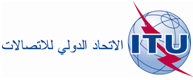 الجلسة العامةالوثيقـة 20-A3 نوفمبر 2012الأصل: بالإسبانيةالمكسيكالمكسيكمقترحات بشأن أعمال المؤتمرمقترحات بشأن أعمال المؤتمر